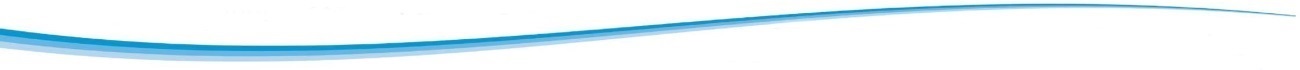 Medicina Basada en Evidencias Universidad Guadalajara LAMAR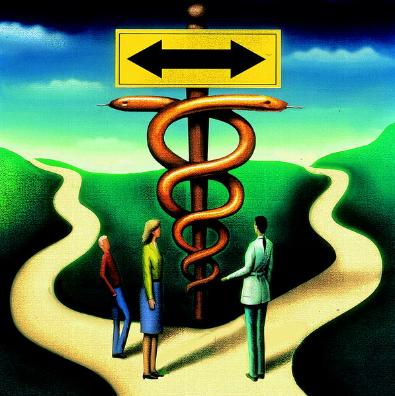 MPI: César Ricardo Cerda Salas Medicina Basada en Evidencias Dr. Jorge Sahagún 8vo semestre 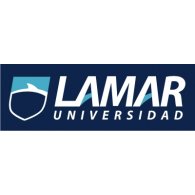 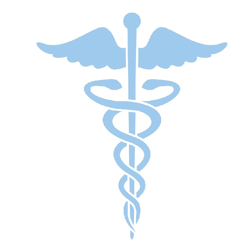 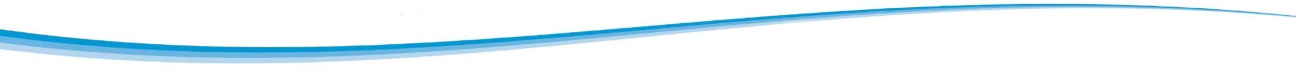 a) Menciones los tres factores que pueden ocasionar diferencias en los resultados de un ensayo clínico aleatorizado: 1.- Que la asignación o elección sea como tal aleatoria 2.- El origen y/o tamaño de la muestra3.- La exposición a los tratamientos b) Cuando se interpreta al valor de p pueden existir 2 tipos de errores, ¿Cómo se le llama al error que considera azar a un mayor número de asociaciones reales? Error alfa (α)c) ¿Cual estudio es mejor? Ambos estudios son significativos “buenos” pero el mejor es P de 0.011.-) Se realizó un estudio con amantadina vs placebo para observar la curación de un resfriado común, se encontró que en el grupo con el antiviral el cuadro se redujo de 5 días a 3 y en el grupo con placebo el cuadro clínico duro entre 4 y 6 días de duración. Con una p menor a 0.01 2.- Se realizó un estudio con antigripal con amocixilina + ácido clavulánico vs amoxicilina en el primer grupo de redujo el cuadro infecciosa de faringoamigdalitis de 7 días a 3 disminuyendo el riesgo de complicaciones como otitis media y en el segundo se redujo el cuadro a 5 días con una p menor a 0.05. d) ¿Cuál de los dos ejemplos tiene mayor significancia estadística?  El nivel de confiabilidad se estima entre 0,05 ó 0,01, sin embargo si P es inferior al indicado hace referencia a que nuestra hipótesis planteada sea falsa. En resumen .05 significa 95% y .01 se acerca más a un 100% como tal se deduce que el ejemplo 1 tiene una mayor significancia. e) En el siguiente ejemplo calcule el riesgo relativo, el riesgo absoluto y el NNT Se realizó un estudio a 10 años para comparar la incidencia de mortalidad en el grupo de pacientes pos infarto que usaban ARA2 (LOSARTAN) vs PLACEBO en el primer grupo la mortalidad tuvo una incidencia de 45% y en el segundo de 60% 1.- RRR=  0.75% al usar losartan2.- RRA = -33.333.- NNT= f) De acuerdo al ejemplo hipotético anterior usaría usted losartan en sus pacientes post infartados y ¿por qué? Yo si lo usaría porque disminuye la mortalidad a grados considerables además que se ha demostrado que ayuda a limitar o impedir la remodelación cardiaca pero no nos podemos basar en porcentajes al 100%, ya que se necesita una IC o una P que demuestre que tanta significancia tienen los estudios pero en conclusión yo si lo usaría. 